Телевизионный анонс на февральМосква, 27.01.2017Февральские премьеры Русского Исторического Канала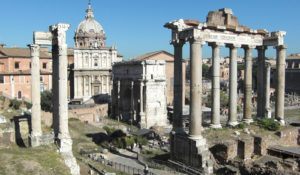 Телеканал «365 дней ТВ» в феврале продолжит удивлять своего зрителя новыми познавательными передачами и фильмами. Вас ждет иной взгляд на самые известные события истории от ведущих мировых режиссеров-документалистов. Не пропустите!Контакты:Пресс-служба ООО «ТПО Ред Медиа»Вероника СмольниковаТел.: +7 (495) 777-49-94 доб. 733Тел. моб.: +7 (988) 386-16-52E-mail: smolnikovavv@red-media.ruБольше новостей на наших страницах в ВК, ОК и Telegram.Информация о телеканале:365 дней ТВ. Исторический канал. Живой учебник мировой и российской истории. Проекты телеканала предлагают зрителю максимально объективный взгляд на исторические события, рассматривая различные точки зрения и раскрывая новые факты. Производится компанией «Ред Медиа». www.365days.ruРЕД МЕДИА. Ведущая российская телевизионная компания по производству и дистрибуции тематических телеканалов для кабельного и спутникового вещания. Входит в состав «Газпром-Медиа Холдинга». Компания представляет дистрибуцию 39 тематических телеканалов форматов SD и HD, включая 18 телеканалов собственного производства. Телеканалы «Ред Медиа» являются лауреатами международных и российских премий, вещают в 980 городах на территории 43 стран мира и обеспечивают потребности зрительской аудитории во всех основных телевизионных жанрах: кино, спорт, развлечения, познание, музыка, стиль жизни, хобби, детские. www.red-media.ru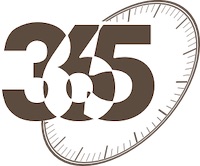 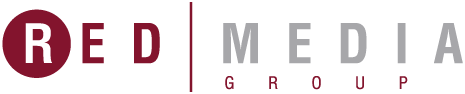 4 февраля в 20:00 — «Великий русский исход»Тяжко покидать родную страну, в которой родился и вырос, и по своей воле ни один истинный патриот не согласится променять свою родину на чужие земли. Но что если на вторую чашу весов поставлена твоя собственная жизнь?Фильм повествует о тех, кто был вынужден покинуть Россию в ноябре 1920 года. Остаткам белой армии Врангеля и гражданским, которые не желают жить в новой России, предстоит сделать нелегкий выбор – покинуть свою родину, эвакуироваться или погибнуть.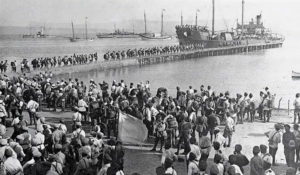 Производство: 2010 г. РоссияРежиссер: Даниил Сырых7 февраля в 21:00 — «Как Нерон спас Рим»Пожар 64 года навсегда изменил облик Рима. Его новым зодчим был человек, которого мы, вероятно, никогда не поймем. Мы никогда не узнаем наверняка, кем был Нерон на самом деле, но его след на облике Рима во многих отношениях неизгладим. Наследием Нерона стало преобразование Рима – города мощи и славы, который и сегодня предстает перед нашим взором.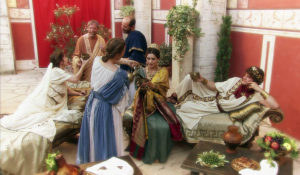 Производство: 2009 г. СШАРежиссер: Пьетро Галифи12 февраля в 22:15 — «Большая война. Четыре судьбы»Первая мировая война продолжалась более четырёх лет, унеся жизни около 30 миллионов человек. После её окончания мир не досчитался четырёх империй – Российской, Австро-Венгерской, Германской и Османской, а на политической карте мира появились новые страны. Так уж сложилось в сознании людей, что сколько героизма не проявляли бы простые солдаты, войны связывают с именами высших полководцев – маршалов, адмиралов… А в фильме речь пойдёт как раз о судьбах четырёх неизвестных миру солдат из России, Франции, Германии и Великобритании.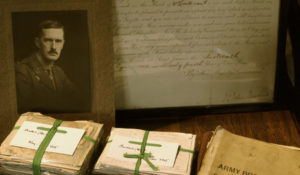 Производство: 2014 г. ФранцияРежиссер: Филипп КлодС 18 февраля по субботам в 20:00 — «1812»Документальный цикл, посвящённый 200-летию Победы в Отечественной войне 1812 года, рассказывает об основных событиях войны с Наполеоном начиная с вхождения войск на территорию Российской империи и заканчивая их изгнанием.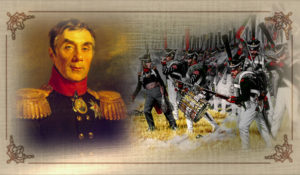 Производство: 2012 г. РоссияРежиссер: Павел Тупик